	Obecní úřad Dřevěnice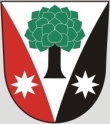 	Dřevěnice 56, 507 13 ŽelezniceVyřizuje:Lukavcová LudmilaDatum:13.11.2013Naše č.j.:112/2013/Luk 736 279 726 Lukavcová, 605 386 397 Mgr. VrabecDatové schránky: sska6siEmail: ou.drevenice@tiscali.czInternetové stránky: www.drevenice.orgVěc: Záměr prodeje pozemků v kat. území Tužín + vodárenského zařízeníZastupitelstvo obce odsouhlasilo na svém zasedání dne 6. 11.2013  záměr prodeje pozemků, které má ve svém vlastnictví Obec Dřevěnice. Jedná se o parcely v kat. území Tužín KN 72/3, 108/4, 108/5 a 108/8. Zároveň s těmito pozemky oznamuje záměr prodeje vodárenského zařízení, které je na těchto parcelách.Cena je stanovena dle znaleckého posudku č. 6020-095/2013 a dodatku k tomuto posudku.						Mgr. Dušan Vrabec					      Starosta obce Dřevěnice